МЕСЯЧНИК БЕЗОПАСНОСТИ ДЕТЕЙ18 сентября  в Травянской школе инструктор пожарной профилактики МКУ «Центр защиты населения Каменского городского округа» Е.А. Сычева и инструктор Каменск-Уральского городского отделения ВДПО А.Н. Бузагин   провели мероприятие по пожарной безопасности  в рамках месячника безопасности детей.Школьники с педагогами посмотрели видеофильм «Соблюдение мер пожарной безопасности», инструкторы провели беседы с детьми по правилам пожарной безопасности, а в заключении А.Н. Бузагин  организовал со школьниками импровизированные соревнования - «Тушение пожара огнеборцами». Дети на скорость одевали боевую одежду пожарного и отрабатывали действия с огнетушителем. Школьники получили полезные знания и незабываемые впечатления!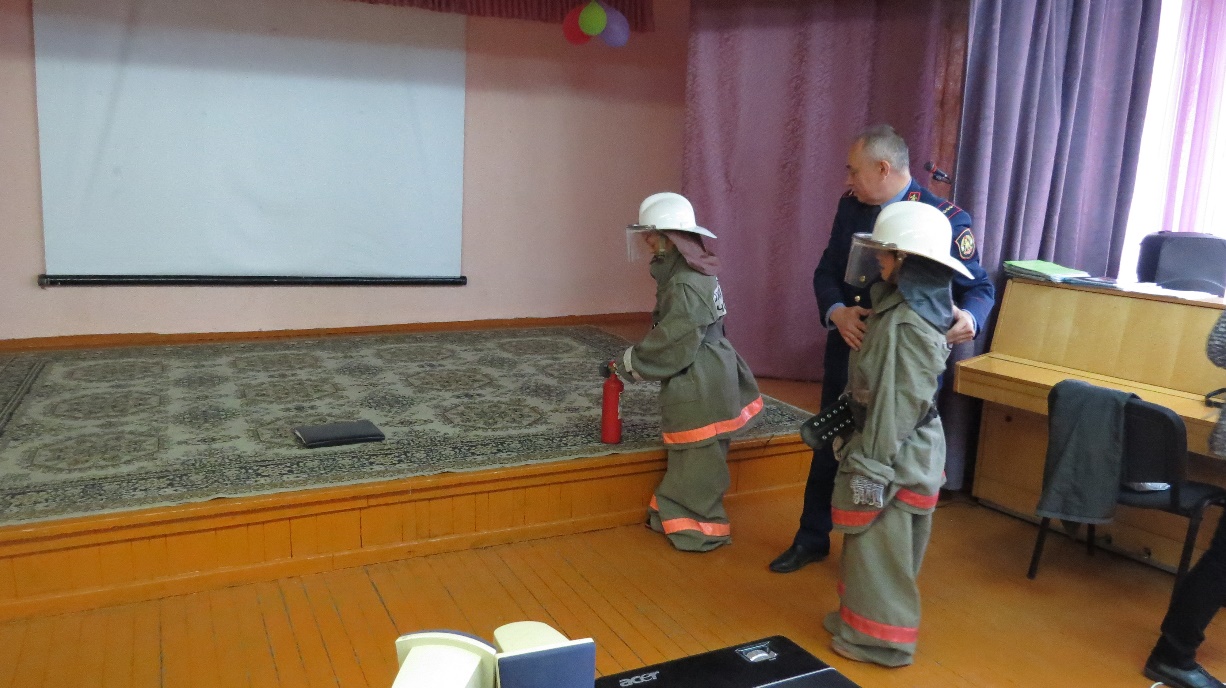 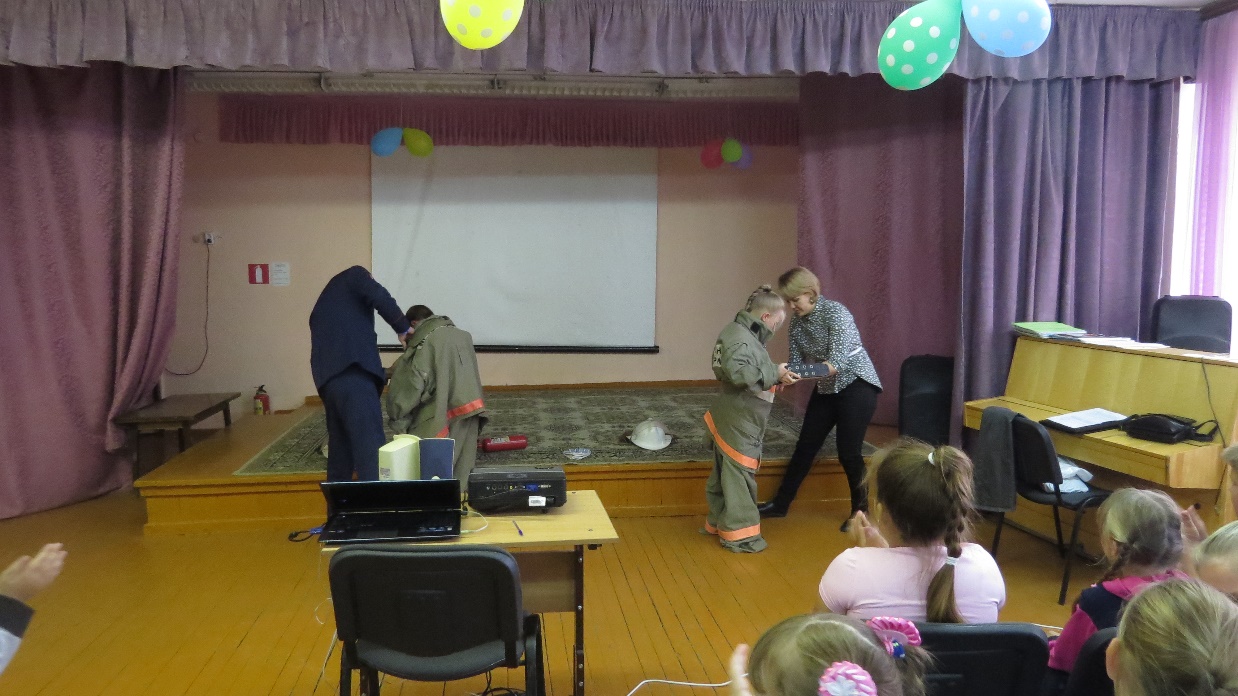 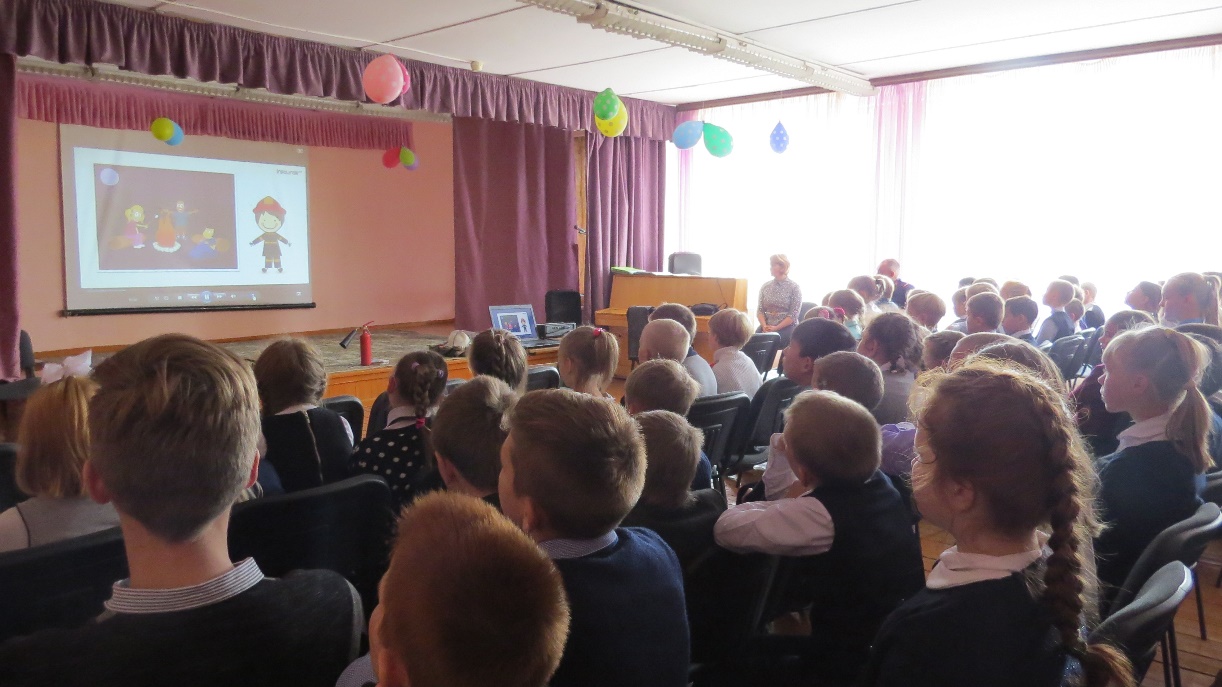 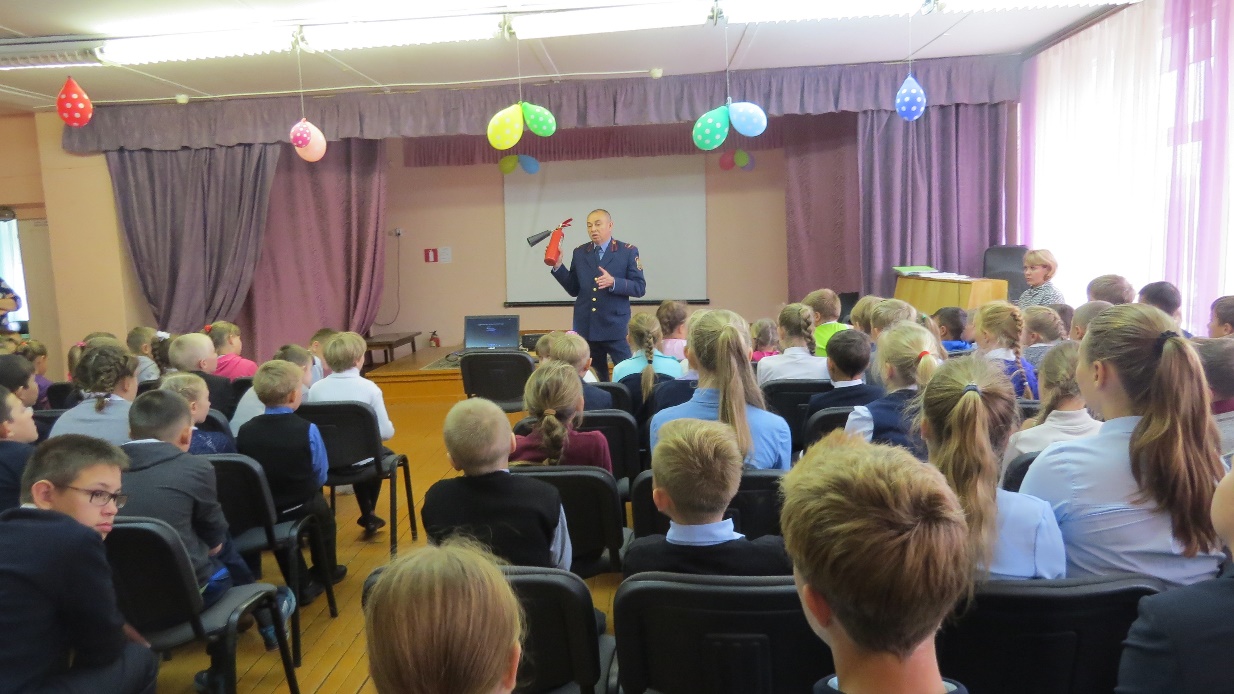 